Уголовная ответственность – это обязанность лица, совершившего преступление, претерпеть предусмотренные уголовным законодательством меры воздействия, выражающие отрицательную оценку совершенного деяния и самого виновного, и имеющие цели – восстановления социальной справедливости, исправления виновного, а также предупреждения совершения новых преступлений как им, так и другими лицами.Уголовной ответственности подлежит лицо, достигшее ко времени совершения преступления шестнадцатилетнего возраста. (Статья 20 Уголовного Кодекса Российской Федерации).Лица, достигшие ко времени совершения преступления четырнадцатилетнего возраста, подлежат уголовной ответственности за убийство (статья 105 УК РФ), умышленное причинение тяжкого вреда здоровью (статья 111 УК РФ), умышленное причинение средней тяжести вреда здоровью (статья 112 УК РФ), похищение человека (статья 126 УК РФ), изнасилование (статья 131 УК РФ), насильственные действия сексуального характера (статья 132 УК РФ), кражу (статья 158), грабеж (статья 161 УК РФ), разбой (статья 162 УК РФ), вымогательство (статья 163), неправомерное завладение автомобилем или иным транспортным средством без цели хищения (статья 166 УК РФ), умышленные уничтожение или повреждение имущества при отягчающих обстоятельствах (часть вторая статьи 167), террористический акт (статья  205), захват заложника (статья 206), заведомо ложное сообщение об акте терроризма (статья 207 УК РФ), хулиганство при отягчающих обстоятельствах (часть вторая статьи 213 УК РФ), вандализм (статья 214 УК РФ), хищение либо вымогательство оружия, боеприпасов, взрывчатых веществ и взрывных устройств (статья 226 УК РФ), хищение либо вымогательство наркотических средств или психотропных веществ (статья 229 УК РФ), приведение в негодность транспортных средств или путей сообщения (статья 267 УК РФ).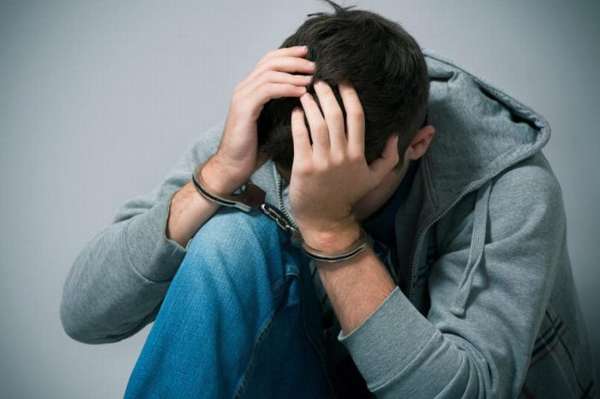 Виды наказаний, назначаемых несовершеннолетним:штраф;лишение права заниматься определенной деятельностью;обязательные работы;исправительные работы;арест;лишение свободы на определенный срок.Штраф назначается как при наличии у несовершеннолетнего осужденного самостоятельного заработка или имущества, на которое может быть обращено взыскание, так и при отсутствии таковых. Штраф, назначенный несовершеннолетнему осужденному, по решению суда может взыскиваться с его родителей или иных законных представителей с их согласия.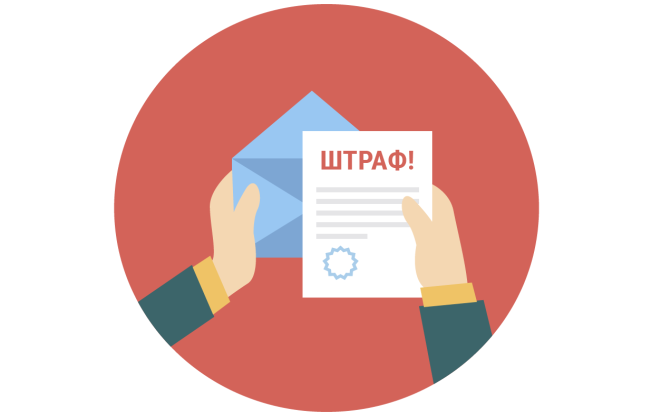 Административная ответственность — это вид юридической ответственности, который выражается в назначении органом или должностным лицом, наделенным соответствующими полномочиями, административного наказания лицу, совершившему правонарушение.Административной ответственности подлежит лицо, достигшее к моменту совершения административного правонарушения возраста шестнадцати лет (ст. 2.3 КоАП РФ). По отношению к несовершеннолетним действующее законодательство предусматривает общее правило, согласно которому к лицам в возрасте от 16 до 18 лет, совершившим административные правонарушения, применяются меры, предусмотренные Положением о комиссиях по делам несовершеннолетних и защите их правИз десяти видов административных наказаний, указанных в КоАП РФ, к несовершеннолетним чаще всего применяются только два – это предупреждение и административный штраф.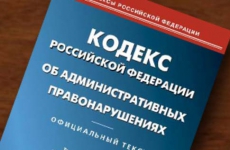 